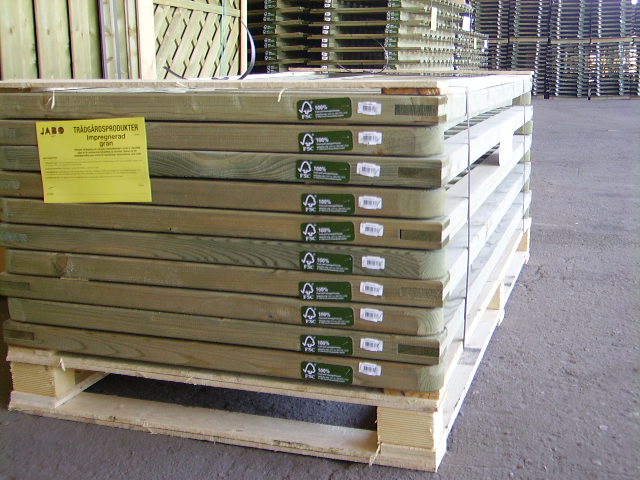 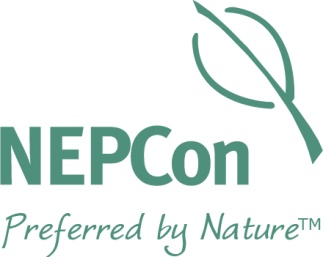 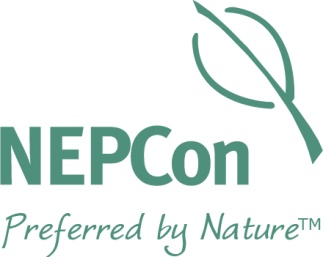 Cum sa utilizati acest documentPuteti utiliza acest document pentru a va inspira cum puteti dezvolta si structura propriile proceduri specifice companiei. Retineti ca acesta este un exemplu general, fictiv si ca trebuie sa va dezvoltati propriile proceduri care sa fie adaptate in mod special la compania dvs si la domeniul de aplicare al certificatului dvs.Retineti ca in document sunt utilizate urmatoarele elemente:Referintele la un anumit punct din standardul FSC aplicabil sunt date in paranteze. Acestea va vor ajuta sa mergeti direct la standard si sa aflati de ce anumite sectiuni sau elemente au fost incluse in proceduri.Textul in culoare verde nu face parte din modelul de proceduri, ci consta in note explicative, informatii si linkuri care va ajuta sa intelegeti cerintele FSC si a standardului.Manual de proceduri pentru asigurarea lantului de custodie FSCTM (1.1 b)Pentru Organizatia S.R.L.Introducere in manualul de proceduriSistemul de management pentru asigurarea lantului de custodie a fost elaborat astfel incat sa functioneze eficace si flexibil luand in considerare prevederile legale aferente precum si conformitatea cu cerintele stabilite in standardul FSC-STD-40-004 (V3-0). In cadrul organizatiei, Responsabilul FSC ocupa si functia de Responsabil productie si se ocupa de intretinerea si implementarea corecta a acestui manual (1.2.1).Acest manual este pregatit pentru a ajuta angajatii nostri:
Sa controleze fluxul de materiale prin procesul de receptie, productie, depozitare si transport, astfel incat sa fie indeplinite toate cerintele FSC aplicabile; siSa asigure respectarea cerintelor Standarului FSC Lant de Custodie FSC-STD-40-004 (Version 3-0) 
Istoricul CompanieiOrganizatia S.R.L. a fost infiintata in 2001 si este o companie medie care produce mobilier de dimensiuni medii. Cifra de afaceri totala a companiei in 2011 a fost de 2,4 miloane EUR. Avem aproximativ 50 de angajati cu norma intreaga.
Facilitatile companiei noastre includ depozit de materie prima, uscatoare, gatere, masini de rindeluit si depozit pentru produse finale. Mai multe informatii despre companie sunt disponibile in ultimul raport anual.
ResponsabilitatiPersoana responsabila pentru respectarea tuturor cerintelor FSC aplicabile este Responsabil productie (1.1.a)Responsabilitatile pentru procese separate sunt specificate in fiecare parte a procedurii  
(1.1 c) Responsabilitatile sunt, de asemenea, rezumate in urmatorul tabel:Table 1. Persoane responsabileRetineti: Persoana responsabila pe total este responsabila pentru toate zonele care nu sunt specificate in acest tabel.InstruiriIn compania noastra, instruirea referitoare la FSC este relevanta pentru toti angajatii cu norma intreaga. Instruirea care acopera intreg sistemul COC este oferita tuturor angajatilor pe baza acestui manual. Formarea initiala se desfasoara inainte de evaluarea initiala si se efectueaza o pregatire suplimentara o data pe an (Anexa 2). Personalul nou va fi instruit cu privire la acest manual inainte a incepe sa lucreze. Responsabil productie este responsabil de punerea in aplicare a acestei proceduri de formare.(1.1 d).Data instruirii, lista participantilor si o scurta trecere in revista a temelor abordate vor fi documentate pentru fiecare sesiune de instruire. Instruirea personalului nou este documentata prin semnatura angajatului si data instruirii pe o foaie de instructaj separata. (1.1 e).InregistrariPentru a permite monitorizarea efectiva a sistemului COC, noi pastram inregistrarile tuturor documentelor despre sistemul COC. Inregistrarile pot fi disponibile in format digital sau pe hartie in Organizatia S.R.L. Toate inregistrarile aferente sistemului de management pentru asigurarea lantului de custodie se pastreaza cel putin 5 ani de zile (1.1 e).Tabel 2.  Inregistrarile mentinute de Organizatia S.R.L. legat de domeniul de aplicare al certificatului FSC:Grupa de produse FSCAm pregatit Lista de Produse in acord cu cerintele FSC (Anexa 4). Acesta Lista de Produse descrie care produse pot fi certificate si specifica ce produse acopera certfiicatul nostru. Grupa de produse este utila pentru personal, clienti, furnizori si alte parti interesate sa inteleaga ce este inclus in sistemul nostru FSC (7.1 7.3).Responsabil Productie este repsonsabil pentru mentinerea listei de produse actualizate (7.3).Procesul de aprovizionareReceptia cantitativa si calitativa a materiei prime este facuta de Responsabil Achiztii, care verifica codul FSC al  furnizorului si declaratia materialului certificat: FSC 100%. Verificarea existentei codului si declaratiei se face pe Factura si Aviz (1.1 c).Organizatia S.R.L. achizitioneaza materiale cu urmatoarele declaratii pentru productia FSC (2.4):FSC 100%FSC Mix CreditInainte de achizitionarea lemnului certificat FSC, toate contractele/comenzile de cumparare vor specifica in mod obligatoriu, faptul ca se doreste achizitionarea de „lemn certificat FSC”.Responsabil Achizitii este responsabil pentru prepararea documentelor de achizitie. Daca este necesar material certificat, in documentele de achizitii este marcat urmatoarea declaratie: “Materialele comandate trebuie sa fie FSC 100% sau FSC Mix Credit” (2.4).La evaluarea unui furnizor de material certificat FSC se face pe www.info.fsc.org se verifica daca: furnizorul are un certificat FSC valabil (nu trebuie sa fie suspendat sau expirat); produsul cumparat este inclus sub scopul certificatului; specia aferenta produsului cumparat este inclusa in certificat; in situatia produselor cu declaratia FSC MIX se cer clarificari de la furnizor referitor la tipul declaratiei (FSC MIX CREDIT sau FSC MIX xx%); pentru furnizorii de lemn controlat se verifica daca acestia au cod pentru lemn controlat (AB-CW-123456) (2.2)Toti furnizorii de materii prime sunt introdusi in programul de contabilitate de contabil. Este posibil sa filtram furnizorii de materiale certificate utilizand programul de contabilitate. Programul de asemenea arata tipul de produse aprovizionare (ex. Cherestea), declaratie material (poate fi FSC 100% sau FSC Mix in cazul nostru) si codul de certificare FSC al furnizorului (2.1).Receptia si depozitarea materialelorReceptia cantitativa si calitativa a materiei prime este facuta de Sef productie, care verifica codul FSC al  furnizorului si declaratia materialului certificat: FSC 100% (1.1 c). Verificarea existentei codului si declaratiei se face pe Factura si Aviz de catre asistentul de receptie (1.1 c).Cheresteaua este livrata in depozitele noastre cu camioane si primita de sef depozit. Atunci cand materialul este livrat ca certificat, seful depozit verifica urmatoarele (2.3):Categoria de material este indicata pe documentele de livrare ca FSC 100% sau FSC Mix Credit.Codul corect de certificare este inclus pe documentul de livrare (ex: NC-COC-123456) (Codurile corecte de la furnizori pot fi verificate din lista de furnizori certificati din Excel, vezi tabelul 2).Cantitatile si calitatea materialului furnizat corespunde cu cererea de materie prima si cu informatiile din documentele de livrare.Daca este clar ca materialul este certificat si corespunde cu cererea de materie prima (punctele 8.3.1-8.3.3 sunt indeplinite), atunci seful de depozit va descarca materialul in depozitul de cherestea si va pune un autocolant cu literele “FSC” la toti paletii certificati astfel incat materialul certificat sa fie tot timpul delimitat. Nu separam materialele FSC 100% si FSC Mix Credit, deoarece utilizam declaratia cea mai mica: FSC Mix Credit. (3.1 5.9 8.3)Daca oricare din contiile de la punctul 8.3 nu sunt indeplinite, materialul NU poate fi acceptat ca si certificat si nu este etichetat cu autocolant FSC. Daca furnizorul a etichetat materialul ca certificat, aceste etichete trebuie eliminate pentru a evita confuzia. (3.1)La sfarsitul fiecarei zile, sef depozit ia documentele de furnizare la birou, unde asistentul de productie trece cantitatile de material primite in stoc din programul contabil. Dupa ce primeste o factura, asistentul de productie verifica daca factura include aceleasi informatii ca cele enumerate la punctele 8.3.1 si 8.3.2. Daca orice informatie lipseste, materialul nu poate fi utilizat ca certificat si corectii corelate trebuie efectuate fizic la paletii de material si in programul de contabilitate.

Evidenta volumelorSef productie isi asuma responsabilitatea globala pentru a verifical volum. Contabilul este responsabil pentru pregatirea corecta a volumelor anuale. (1.1 c)Sef productie este responsabil pentru urmatoarele aspecte:Volumele primite sunt inregistrate sub “stoc de materie prima” pe baza documentelor de livrare din programul contabil. (4.2)Volumele utilizate in productie sunt inregistrate zilnic de asistentul de productie in baza unei foi de productie. Aceste volume sunt scazute din stocul de materie prima din program. (4.2)Produsele finale sunt trecute zilnic in stocul de produse final in baza unei foi de productie. (4.2)Actualizarea factorului de conversie este bazata pe inregistrarile de volum din ultimele 6 luni, cel putin o data pe trimestru. Factorul de conversie trebuie sa fie calculat dupa cum urmeaza: factor de conversie = produse finale din luna respectiva/ materie prima utilizata pentru productie. Noi calculam factorul de conversie pentru procesul total de productie. (4.1)Cel putin trimestrial, sef productie trebuie sa verifice daca volumele vandute ca si certificat corespund cu materia prima cumparata si utilizata in productie, luand in considerare factorul de conversie de la punctul 9.2.4. (4.2)
Contabilul este responsabil de urmatoarele:Dupa expedierea materialelor si emiterea facturilor, produsele sunt scoase din stocul de produse final. (4.2)
Materialele cumparate si vandute pot fi filtrate in programul de contabilitate in baza vanzarii/cumpararii, statusului materialului certificat FSC si/sau pentru orice perioada de timp.Pentru toate materialele certificate Organizatia S.R.L. utilizeaza un cod separat de contabilitate incepand cu literea F, Astfel, este intotdeauna posibila separarea si identfiicarea materialelor certfiicate de necertifcate in programul de contabilitate. (4.2)Volumele achizitionate de materie prima FSC, cu declaratia FSC inclusa in documentele de livrare si facturi, pot fi extrase din program in orice moment prin filtrarea dupa literea F (pentru material certificat) in programul de contabilitate. (4.2)Contabilul trebuie sa pregateasca evidenta volumelor anuale pentru ultimele 12 luni in Ianuarie, iar urmatoarele volume sunt trecute pentru fiecare furnizor sau cumparator si pentru fiecare an calendaristic: volumul receptionat; volumul utilizat in productie; stocul de materie prima; produsele vandute, stocul de produse finite. Evidenta este trimisa catre Sef productie, care trimite informarea catre NEPCon inainte de audit. (4.4)Vanzarea si livrarea produselorToate produsele care sunt vandute ca certificate FSC sunt vandute cu declaratia “FSC Mix Credit”, declaratia de vanzare este tot timpul la fel. (5.1).10.2	Cand materialul este incarcat in camion pentru a fi livrat catre cumparator, sef productie pergateste avizul de insotire. Documentele de livrare pentru produsele certificate include codul de certificare FSC al Organizatiei S.R.L. si declaratia “FSC Mix Credit”. Aceste informatii sunt generate automat pe facturi din baza de date cand este selectat tipul corect de produs certificat (5.1).10.3	O copie a avizului este data contabilului, care pregateste o factura in conformitate cu avizul. Facturile pentru material certificat include urmatoarele informatii (5.1): a) Numele si detaliile de contact ale Organizatiei S.R.L. – acestea sunt incluse permanent in modelul de facturab) Numele si adresa cumparatorului – un cumparator specific este selectat din baza de datec) Data emiterii – aceasta este trecute de contabild) Descrierea produsului – acelasi cod de produs este selectat ca in avize) Cantitatea vanduta – trecuta de contabil in baza avizuluif) Codul de certificat al Organizatia S.R.L. – acest cod este pus automat pe modelul de factura al materialelor certificateg) Declaratia FSC (pentru exemplu FSC Mix Credit); declaratia este corespunzatoare produsului si declaratia corecta este pusa automat atunci cand produsele certificate sunt selectate din baza de date.10.4	 Fiecare aviz si factura poate avea doar produse certificate sau necertificate. Daca ambele tipuri de materiale sunt livrate la un client, documente separate de vanzare sunt pregatite pentru materialul certificat si necertificat. Materialul este tot timpul identificabil in baza etichetei FSC si numarului de palet care sunt afisate pe aviz.Utilizarea marcilor FSC Forest Stewardship Council (FSC) detine trei marci inregistrate: 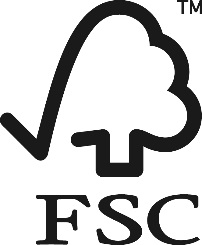 lLgo FSC, format din „arbore si checkmark”Numele „Forest Stewardship Council”Initialele „FSC”.The following procedures cover all three trademarks.11.1	Persoana responsabila cu logo FSC, panoul FSC si etichetele FSC este Responsabilul Vanzari. El se asigura de implementarea corecta a cerintelor referitoare la etichetare si marci inregistrate FSC mentionate in acest manual.11.2	Orice utilizare a etichetei FSC (pe produs sau pentru promovare) trebuie aprobata de catre organismul de certificare. Astfel ca Responsabilul FSC va trimite pentru aprobare (inainte de utilizate) modelul (eticheta produs, pliant, catalog, pagina web) de suport pe care este folosita eticheta FSC.11.3	Dupa auditul de certificare, odata cu primirea certificatului FSC, organizatia primeste un link de la FSC International care face legatura directa pe portalul generator de logo FSC / panou FSC.11.4 	Cand un produs poarta eticheta FSC, Organizatia nu va utiliza pe acelasi produs marci ale altor scheme de certificare forestiera.11.5 	Marcile FSC nu vor fi utilizate in moduri care pot crea confuzie, neintelegere sau pierderea credibilitatii in raport cu schema de certificare FSC.11.6 	Logo FSC poate fi folosit doar pentru produsele incluse in scopul certificatului si nu pe alte produse finite comercializate de societate.FSC 100%FSC Mix % unde procentul indicat este de cel putin 70 %FSC Credit. La alegerea etichetelor pe produse, utilizatorul va avea grija sa aleaga corect declaratia FSC de pe eticheta FSC care trebuie sa fie in conforma cu declaratia FSC a produselor realizate (Eticheta FSC 100% se va alege doar pentru produse certificate FSC 100%, eticheta FSC MIX se va alege pentru produse care au declaratia FSC MIX procentual sau credit).11.6	 Responsabilul Vanzari arhiveaza sau listeaza si indosariaza orice aprobare primita de la organismul de certificare impreuna cu documentul aprobat, pentru o perioada de cel putin 5 ani.Aprobarea sau respingerea cu indicatii privind corectiile necesare, se obtine in maximum 3 zile lucratoare de la organismul de certificare de: [NAME], email [E-mail address]. Sistemul bazat pe transfer (Sectiunea 8 in standard)12.1	Organizatia S.R.L. utilizeaza sistemul de transfer pentru produsele certfiicate FSC. Vom mentine separarea fizica pentru toate materialele certificate FSC utilizate pentru productia FSC, de materialele necertificate prin receptie, procesare, ambalare si transport.12.2	Sef productie, care pregateste ordinele de productie este responsabil de marcarea clara FSC, daca materialul trebuie sa fie produs ca certificat FSC. 12.3	Pentru ordinele de productie al materialului certificat sef depozit trebuie sa se asigure ca doar materialul certificat este utilizat. Toate materia prima certificata este etichetata cu literele FSC si este separata clar.12.4	La sfarsitul fiecarei zile, volumele de materie prima utilizate pentru productie sunt calculate. In baza de date sef productie deduce aceste volume din stocul de materie prima.12.5	Materialul certificat este tot timpul procesat separat ( in paleti separati si timp diferit) de materiale necertificate.12.6	Dupa prima etapa de procesare, eticheta verde de urmarire cu literele FSC este atasata la palet. Acesta asigura ca materialul certificat FSC este tot timpul separat clar in timpul productiei. Tot personalul din productie trebuie sa se asigure ca eticheta verde de urmarire este tot timpul utilizata pentru materialele certificate.12.7	Este responsabilitatea intregului personal sa se asigure ca materialul necertificat nu este amestecat cu materialul FSC pentru comenzile care utilizeaza eticheta verde de urmarire este folosita (se poate folosi material certificat FSC pentru a realiza produse necertificate). 12.8	Deoarece noi vindem tot timpul toate produsele certificate ca FSC Mix Credit, este permis amestecarea materialului FSC 100% cu FSC Mix Credit (8.3).12.9	Cand un produs este finalizat, eticheta de urmarire este luata de pe produs de sef productie, care introduce produsul in stocul de produse certificate finite din baza de date (4.2).13. Sanatatea si securitatea in munca13.1 Sef productie este responsabil de sanatatea si securitatea in munca la Organizatia S.R.L.13.2 Organizatia S.R.L. a stabilit proceduri pentru a asigura santatea si securitatea la locul de munca. O copie pe hartie este pastrata in biroul Sef productie si este de asemenea disponibila pentru angajati.13.3 Organizatia S.R.L. are un plan de instruiri care cuprinde sanatatea si securitatea la locul de munca. Muncitorii noi sunt instruiti cu privire la politica de sanatatea si securitate in munca. Inregistrarile de instruire sunt pastrate pentru cel putin 5 ani de zile.14. Auditul anual FSC14.1 Iniainte de auditul extern anul FSC, urmatoarea documentatie este pregatita si trimisa catre persoana de contact NEPCon, cu cel putin 3 zile inainte de data auditului:Procedura actualizata FSC;Documentatia actualizata pentru instruirile efectuate (Anexa 2);Lista actualizata a furnizorilor (Anexa 3); Lista actualizata a Grupurilor de Produse (Anexa 4); Evidenta volumelor anuale, care acopera cel putin urmatoarele informatii, pentru fiecare grup de produse FSC, tip de produs si categorie de material: 
Intrari achizitii/ receptieIntrari utilizate in productie (daca este cazul)Stocul de materie primaCantitatile vanduteCantitatile de produse aflate pe stocContractele de externalizate, daca este cazulLista de sub-contractori utilizati pentru produsele certificate FSC, daca este cazul15. Controlul neconformitatilor (1.6)Scopul acestei proceduri: scopul acestei proceduri este controlul produselor neconforme. 

Definitia produsului neconform produsul sau materialul care este etichetat cu simbolurile FSC sau inregistrat sau vandut cu declaratia FSC, pentru care organizatia nu poate demonstra ca indeplineste cerintele eligibile FSC pentru declaratie si/ sau pentru utilizarea etichetei FSC pentru produs. 

Punctele de actiune

In cazul in care produse neconforme sunt desoperite in depozit sau lantul de productie, vom lua urmatoarele masuri: 

1. Eliminarea imediata a etichetei FSC pe produs.
2. Inregistrarea produselor ca necertificate.
3. Oprirea imedia a vanzarilor de produse neconforme cu declaratia FSC.

In cazul produselor neconforme care au fost vadute cu declaratia FSC, vom lua urmatoarele masuri: 

1. Instiintam in scris in termen de maxim 3 zile lucratoare clientul despre faptul ca produsul este neconform din punct de vedere al certificarii FSC si nu poate fi considerat certificat FSC;
2. Instiintam organismul de certificare.

O data ce au fost facute actiunile imediate asa cum e descris mai sus, vom lua urmatoarele masuri: 

1. Identificam cauzele aparitiei de produse neconforme.
2. Luam masuri adecavate pentru a preveni reaparitia.
3. Informam NEPCon cu privire la cazul produselor neconforme si actiunilor corective si preventive luate. 
16. Verificarea tranzactiilor (1.7)La cererea Organismului de Certificare si Servicul International de Acreditare (ASI), Organizatia va furniza documente necesare pentru verificarea tranzactiilor, constand in esantioane de date privind tranzactiile FSC.17. Procedura pentru rezolvarea reclamatiilor (1.5)Organizatia se asigura ca reclamatiile primite cu privire la conformitatea organizatiei cu cerintele aplicablie domeniului certificatului COC sunt luate in considerare in mod adecvat, inclusiv urmatoarele:a. notifica clientul in legatura cu primire si inregistrarea reclamatiei in 2 saptamani de la primire.b. informeaza in scris clientul referitor la modul de solutionare a reclamatiei primite in termen de 3 luni de la primirea reclamatiilor. Daca este necesar mai mult timp pentru solutionarea reclamatiei reclamantul si organismul de certfiicare va fi instiintatc. ia masuri corespunzatoare cu privire la reclamatii si orice deficiente constatate si care afecateaza conformitatea cu cerintele de cerificared. informeaza reclamantul si organismul de certificare atunci cand se considera ca reclamatia este rezolvata si inchisa cu succes.18. Accesul la informatii solicitate de legislatia specifica (6.1 b)Scopul acestei proceduri: Asigurati-va ca infromatii despre orginie si specii sunt valabile si pot fi furnizate clientilor. 

Punctele de actiune: 

Achizitii: 

1. Atunci cand cumparam produse certificate FSC sau FSC Lemn Controlat, vom solicitat furnizorilor sa ofere informatii despre specii si tara de exploatare. In cazul in care acelasi nume de comercializare poate acoperi diferite nume stiintifice, numele stiintific trebuie utilizat. 
2. Soilicitam furnizorilor sa ne informeze imediat in cazul schimbarii speciilor sau tarii de explotare. 
3. Comunicam aceste cerinte furnizorilor in mod direct si prin contracte. 
Pastrarea documentelor si comunicarea cu clientii: 

4. Avem inregistrate informatii despre specii si tari de exploatare in inventar.5. Inregistrati informatii despre toate speciile si toate tarile de origine in cazul in care produsele contin mai multe specii sau materiale din diferite tari. 

Vanzari: 

6. Avem informatii despre specia si tara de exploatare in confirmarea comenzii. 
7. Informam clientii imediat in caz de modificari in speciile utilizate in compozitie sau daca tara de explotare este schimbata pentru orice produs specific. 

Retineti: Nota FSC cuprinde informatii cu privire la respectarea legislatiei comerciale si a legislatiei vamale. Vezi sectiunea despre ADVICE-40-004-11 de mai jos.19. Comertul produselor (6.1 a)Scopul acestei proceduri: Asigurati-va ca respectati toate legile comerciale si cele specifice atunci cand importati sau exportati produse cu declaratia FSC.
Punctele de actiune: 
Produsele importate: 

1. Daca este posibil, vom evita achizitia de produse prin companii situate in tari considerate paradisuri fiscale si implicate in alte tranzactii financiare care sustin frauda in tara in care produsele sunt fabricate. In cazurile in care tranzactionarea prin tarile considerate paradisuri fiscale nu poate fi evitat, vom verifica daca aceasta este o incalcare a legislatiei comerciale din tara furnizorului nostru. 

2. Verifica, daca produsele sunt clasificate corect din punct de vedere al calitatii, specilor si cantitatilor din documentele vamale oficiale. Daca nu, luam masuri pentru corectarea declaratiilor vamale. 

3. Produsele trebuie sa fie exportate legal din tara exportatoare. Vom verifica legislatia tarii de export.

4. Verificam daca exista dovezi privind plata taxelor vamale.

5. In cazul in care anumite specii lemnoase cuprinse intr-un produs sunt incluse in lista CITES a speciilor de arbori pe cale de disparitie, vom verifica daca exista o licenta CITES valabila. 
6. Daca tara de export are un sistem de asigurare a legalitatii lemnului (TLAS) aprobat de UE in cadrul programului FLEGT, atunci produsul este insotit de o licenta FLEGT valabila. Vom verifica valabilitatea licentei FLEGT. ( Nu se aplica in prezent, deoarece nu exista inca lemn licentiat FLEGT).

Produsele exportate: 

1. Nu ne vom angaja in tranzactionarea prin organizatii situate in tari considerate paradisuri fiscale sau alte tranzactii financiare care au rolul de a evita taxele si impozitele aplicabile in mod legal. 

2. Ne vom asigura ca produsele sunt clasificate corect in documentele vamale din punct de vedere al calitaii, speciilor si cantitatii. 

3. Vom exporta doar produsele care pot fi exportate din punct de vedere legal. 

4. Vom asigura plata la timp a tuturor taxelor de export aplicabile si a altor taxe vamale asociate. 

5. Daca orice produs din lemn contine specii incluse in lista CITES a speciilor de arbori pe cale de disparitie, vom obtine o licenta CITES valida pentru livrare. 

6. Exportul din tarile cu sistem FLEGT TLAS aprobat in UE: Produsele trebuie sa fie insotite de o licenta valida FLEGT. (Nu se aplica in prezent deoarece nu exista inca produse disponibile pe piata pentru licenta UE FLEGT).  Anexa 1: Politica de asociere a organizaţiilor cu FSC____________________________________Localitate, DataAnexa 2: Proces verbal de instruireUrmatorii membri au fost instruiti cu privire la certificarea FSC si procedurile de Lant de Custodie.Annex 3: Lista furnizorilor de materiale FSCLista este verificata la fiecare 3 luni la http://info.fsc.orgCapturile de ecran de la http://info.fsc.org pot fi utilizate pentru confirmarea listei de furnizori.  Anexa 4: Lista grupului de produse certificate  Data:  *Coloanele marcate cu asterix pot fi excluse din lista de produse publica.Retineti! Apasati F1 pentru a vedea informatii de ajutor pentru fiecare caseta goala (nu opriti Protectia Documentului)De asemenea, retineti ca unele coloane au un meniu – tot ce trebuie sa faceti e sa alegeti corect.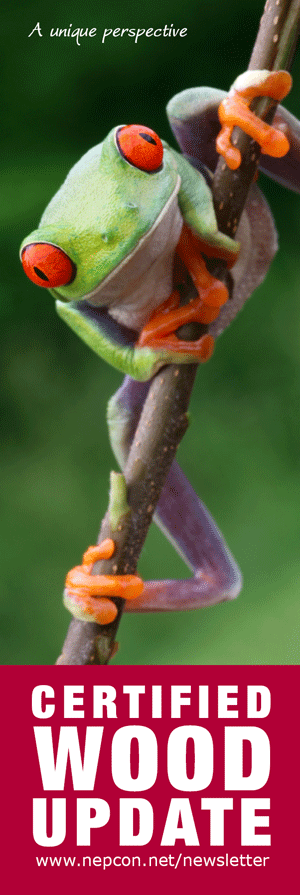 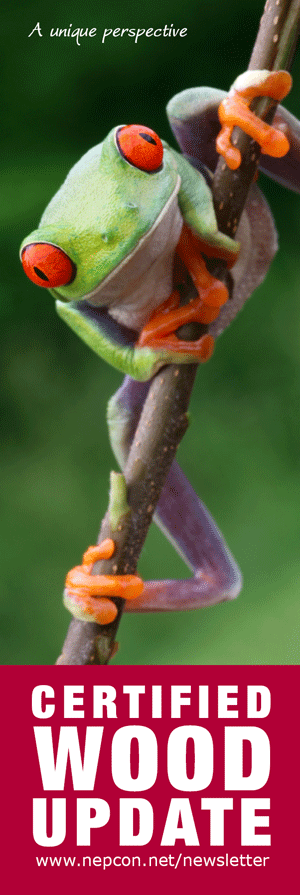 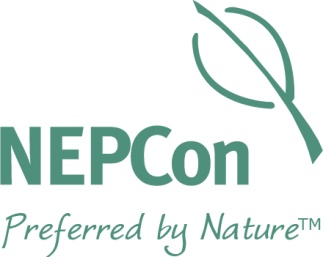 Despre NEPConNEPCon este o organizatie internationala, non-profit care lucreaza pentru a asigura utilizarea responsabila a resurselor naturale si pentru a asigura mijloace de trai sustenabile la nivel mondial.Prin intermediul serviciilor de certificare si proiectelor de inovare, ajutam si alte organizatii sa ajute la rezolvarea celor mai mari provocari de pe glob: defrisari, schimbari climatice si pierderea biodiversitatii.FSC®, Exploatare inteligenta, verificarea carbonului forestier si verificarea legalitatii lemnului sunt furnizate in colaborare cu Rainforest Alliance.  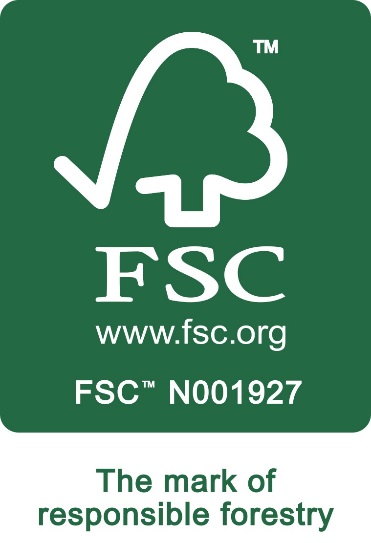 NEPCon
Guldsmedgade 34, 1 l 8000 Aarhus C. l Denmark
Email: info @nepcon.net   
Tel: +45 86 18 08 66 
Fax: +45 86 18 10 12

             PROCES DE BAZAFUNCTIAPROCES DE BAZAFUNCTIARealizarea instruirilorResponsabil productieEtichetarea produselor certificateSef depozitValidarea furnizorilor si aprovizionarea cu materialeResponsabil achizitiiUtilizarea marcilor FSC pe produs si in scop promotionalResponsabil vanzariReceptia materialelorSef depozitEvidenta volumelor anualeContabilProductie si segregarea materialelorResponsabil productieDocumente pentru vanzari si transportContabilInregistrare volumeResponsabil productieExternalizareResponsabil productieSanatatea si securitatea in muncaResponsabil productieNumele documentuluiLocatiaComanda de materii primeEmail salvat in server, in directorul “Productie”.Documente de transport (2.3)Stocat digital in programul de contabilitate.Factura de cumparare (2.3)Stocat digital in programul de contabilitate.Lista furnizorilor (2.1)Obtinut din programul de contabilitate.Informatii despre volum, inclusiv factori de conversie (4.1. 4)Obtinut din programul de contabilitate.Evidenta volumelor anuale (4.4)Obtinut din programul de contabilitate in Excel si salvat in directorul “FSC” de pe server o data pe an.Raport zilnicFisier Excel stocat in server, in directorul “Productie”.Fisa de productie Completat in excel in baza foilor de hartie.Fisier Excel stocat in server, in directorul “Productie”.Fisa de magazie (4.2)Fisier Excel stocat in server, in directorul “Inventar”.Facturi de vanzare (5.1)Stocat digital in programul de contabilitate.Documente de transport (5.1)Stocat digital in programul de contabilitate.Tipuri de etichete utilizate pe produs (11.1)Esantionarea modelor de eticheta stocate pe server, in directorul “Productie”.Sanatatea si securitatea in munca (1.4)Copie de hartie stocata in biroul Responsabilului Productie.Documente specifice FSCDocumente specifice FSCAcest documentStocat digital in server, in directorul “FSC”.Lista produselor certfiicate FSCAnexa acestui document.Proces verbal de instruire FSCAnexa acestui document.Foaia de instructiuni pentru instruirea FSCCopie de hartie stocata in biroul Responsabilului Productie.Aprobari privind utilizarea marci FSCEmail salvat in server, in directorul “FSC”.Contract de externalizareEmail salvat in server, in directorul “Contracte”.Politica de Asociere a organizatiei cu FSCSalvat pe server in directorul “FSC”, de asemenea disponibil pe siteul companiei.Declaraţie pe proprie răspundere
privind FSC-POL-01-004(Politica de asociere a organizaţiilor cu FSC))
Organizaţia semnatară (titularul licenţei) este asociată cu Forest Stewardship Council A.C., Oaxaca, Mexic, sau una din sucursalele sau filialele acesteia (denumite în continuare: FSC) care îi sunt fie membri, fie având o relaţie contractuală cu FSC.Prin prezenta organizaţia semnatară declară în mod expres că a citit şi a înţeles „Politica de asociere a organizaţiilor cu FSC” publicată pe www.fsc.org. Această politică stabileşte poziţia FSC cu privire la activităţile nepermise exercitate de organizaţiile sau persoanele fizice, care sunt deja sau ar dori să fie asociate cu FSC, precum şi mecanismul de retragere.
În contextul celor arătate mai sus, organizaţia este de acord în mod expres acum şi pe viitor, pe durata relaţiei existente cu FSC să nu fie implicată în mod direct sau indirect în următoarele activităţi nepermise: a) Exploatare forestieră ilegală sau comerţ cu lemn sau produse forestiere obţinute ilegal; b) Încălcarea drepturilor omului şi a drepturilor tradiţionale în operaţiunile forestiere;c) Distrugerea valorilor ridicate de conservare prin operaţiuni forestiere;d) Transformarea semnificativă a pădurilor în culturi sau scoaterea lor din fondul forestier;e) Introducerea organismelor modificate genetic în operaţiunile forestiere;f) Încălcarea oricăreia din convenţiile fundamentale ale OIM, astfel cum sunt definite prin Declaraţia OIM privind principiile şi drepturile fundamentale la muncă.NumeFunctia Domeniul de instruireData de instruireNumele instructoruluiFurnizor(Nume si adresa)Tipul de produs(Descrierea produselor)Categoria de material(FSC 100%, FSC Recycled Credit, FSC Recycled XX%, FSC Mix Credit or FSC Mix XX%)Codul FSC COCData ultimei verificariGrupa de produse FSCTipul de produs si codDeclaratia FSCSpeciiCategoria/ Categoriile de material de intrareSistemul de control al declaratiei FSC*Locatii*